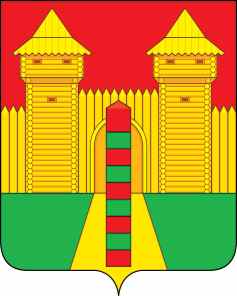 АДМИНИСТРАЦИЯ  МУНИЦИПАЛЬНОГО  ОБРАЗОВАНИЯ «ШУМЯЧСКИЙ   РАЙОН» СМОЛЕНСКОЙ  ОБЛАСТИП О С Т А Н О В Л Е Н И Еот  15.10.2020г.   № 504        п. ШумячиВ соответствии с Уставом муниципального образования «Шумячский район» Смоленской области, на основании Протокола № 1 общего собрания собственников помещений в многоквартирном доме, расположенном по адресу: Смоленская обл., п. Шумячи, ул. Базарная, д. 53 от 26.09.2020 г. Вх. № 1402 от 05.10.2020 г., Протокола № 1 общего собрания собственников помещений в многоквартирном доме, расположенном по адресу: Смоленская обл., п. Шумячи, ул. Садовая, д. 20 от 27.09.2020 Вх. № 1417 от 06.10.2020 г., Протокола № 1 внеочередного общего собрания собственников помещений в многоквартирном доме, расположенном по адресу: Смоленская обл., п. Шумячи, ул. Санаторная школа, д. 3 от 22.09.2020 Вх. № 1412 от 06.10.2020 г., Протокола № 1 внеочередного общего собрания собственников помещений в многоквартирном доме, расположенном по адресу: Смоленская обл., п. Шумячи, ул. Высокая, д. 18 от 23.09.2020 Вх. № 1411 от 06.10.2020 г., Протокола № 1 общего собрания собственников помещений в многоквартирном доме, расположенном по адресу: Смоленская обл., п. Шумячи, ул. Базарная, д. 54 от 25.09.2020 Вх. № 1415 от 06.10.2020 г., Протокола № 1 общего собрания собственников помещений в многоквартирном доме, расположенном по адресу: Смоленская обл., п. Шумячи, ул. Интернациональная, д. 2 от 30.09.2020 Вх. № 1426 от 09.10.2020 г., Протокола № 1 общего собрания собственников помещений в многоквартирном доме, расположенном по адресу: Смоленская обл., п. Шумячи, ул. Садовая, д. 9А от 29.09.2020 Вх. № 1414 от 06.10.2020 г., Протокола № 1 общего собрания собственников помещений в многоквартирном доме, расположенном по адресу: Смоленская обл., п. Шумячи, ул. Школьная, д. 5 от 29.09.2020 Вх. № 1401 от 05.10.2020 г., Протокола № 1 общего собрания собственников помещений в многоквартирном доме, расположенном по адресу: Смоленская обл., п. Шумячи, ул. Садовая, д. 41А от 19.09.2020 Вх. № 1396 от 02.10.2020 г., Протокола № 1 общего собрания собственников помещений в многоквартирном доме, расположенном по адресу: Смоленская обл., п. Шумячи, ул. Высокая, д. 11 от 22.09.2020 Вх. № 1395 от 02.10.2020 г., Протокола № 1 общего собрания собственников помещений в многоквартирном доме, расположенном по адресу: Смоленская обл., п. Шумячи, ул. Понятовская, д. 10 от 24.09.2020 Вх. № 1392 от 02.10.2020 г., Протокола № 1 общего собрания собственников помещений в многоквартирном доме, расположенном по адресу: Смоленская обл., п. Шумячи, ул. Высокая, д. 20 от 25.09.2020 Вх. № 1392 от 01.10.2020 г., Протокола № 1 общего собрания собственников помещений в многоквартирном доме, расположенном по адресу: Смоленская обл., п. Шумячи, ул. Пионерская, д. 7 от 28.09.2020 Вх. № 1385 от 01.10.2020 г., Протокола № 1 общего собрания собственников помещений в многоквартирном доме, расположенном по адресу: Смоленская обл., п. Шумячи, ул. Пионерская, д. 9 от 28.09.2020 Вх. № 1384 от 01.10.2020 г., Протокола № 1 общего собрания собственников помещений в многоквартирном доме, расположенном по адресу: Смоленская обл., п. Шумячи, ул. Базарная, д. 15 от 30.09.2020 Вх. № 1451 от 14.10.2020 г., Протокола № 1 общего собрания собственников помещений в многоквартирном доме, расположенном по адресу: Смоленская обл., п. Шумячи, ул. Сельхозтехника, д. 16 от 03.10.2020 Вх.         № 1453 от 14.10.2020 г.Администрация муниципального образования «Шумячский район» Смоленской областиП О С Т А Н О В Л Я Е Т:1. Внести в постановление Администрации муниципального образования «Шумячский район» Смоленской области от 09.09.2020г. № 426 «Об определении управляющей организации для управления многоквартирными домами» (в редакции постановлений Администрации муниципального образования «Шумячский район» Смоленской области от 22.09.2020г. №448, 30.09.2020г. № 462) (далее – Постановление), следующее изменение:Приложение №1 к Постановлению изложить в новой редакции.2. Настоящее постановление вступает в силу со дня его подписания.Перечень многоквартирных домов, в отношении которых собственниками помещений в многоквартирных домах не выбран способ управления такими домами или выбранный способ управления не реализован, не определена управляющая организация, в том числе по причине признания несостоявшимся открытого конкурса по отбору управляющей организации, проводимого Администрацией муниципального образования «Шумячский район» Смоленской области, переходящих на временное управление к обществу ограниченной ответственностью «Город 67» с 01 октября 2020 годаО внесении изменений в постановление Администрации муниципального образования «Шумячский район» Смоленской области от 09.09.2020г.  № 426 «Об определении управляющей организации для управления многоквартирными домами»И.п. Главы муниципального образования«Шумячский район» Смоленской области                                           Г.А. ВарсановаПриложение № 1к постановлению Администрации муниципального образования «Шумячский район» Смоленской области№ п/пНазвание улицыНомер домаул. Садоваяд. 9ул. Пионерскаяд. 1аул. Понятовскаяд. 41ул. Санаторская школад. 4ул. Заводскаяд. 8ул. Советскаяд. 80ул. Советскаяд. 85ул. Сельхозтехникад. 3ул. Сельхозтехникад. 8ул. Сельхозтехникад. 16аул. Базарнаяд. 49ул. Маяковскогод. 9ул. Маяковскогод. 9аул. Интернациональнаяд. 6